КОНКУРСНОЕ ЗАДАНИЕVII РЕГИОНАЛЬНОГО ЧЕМПИОНАТА «МОЛОДЫЕ ПРОФЕССИОНАЛЫ» (WORLDSKILLS RUSSIA) МУРМАНСКОЙ ОБЛАСТИ компетенции«Графический дизайн»для основной возрастной категории16-22 годаКонкурсное задание включает в себя следующие разделы: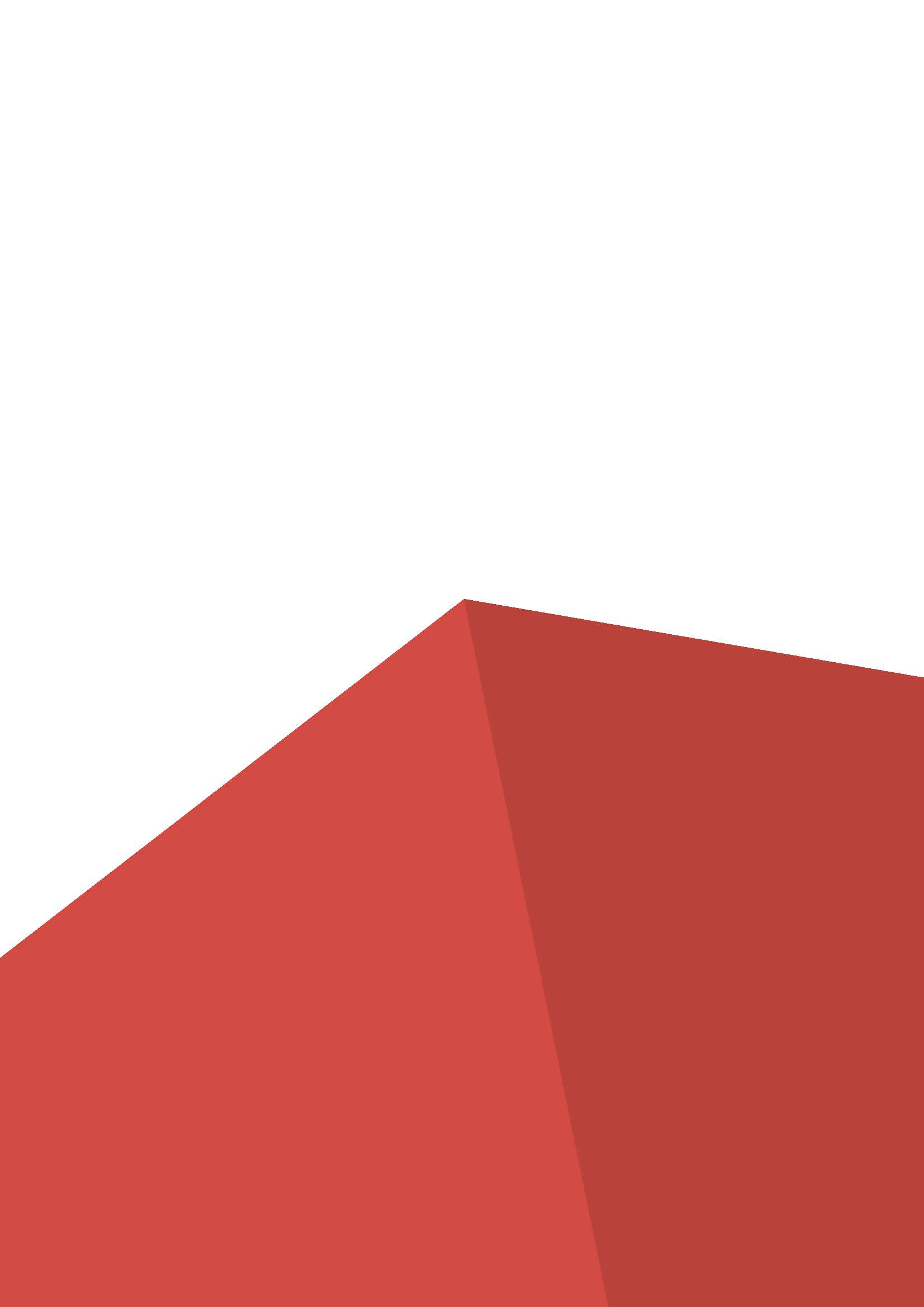 Форма участия в конкурсе: Индивидуальный конкурсОбщее время на выполнение задания: 16 ч.Задание для конкурса Содержанием конкурсного задания является создание продуктов графического дизайна. Участники соревнований получают техническое задание с описанием всех требований к продукту. Проект делится на несколько модулей со своими подзадачами. Каждый выполненный модуль оценивается отдельно. Конкурсный проект должен быть выполнен в соответствии со всеми требованиями. Окончательные аспекты критериев оценки уточняются членами жюри. Оценка производится как в отношении работы модулей, так и в отношении процесса выполнения конкурсной работы. Если участник конкурса не выполняет требования техники безопасности, подвергает опасности себя или других конкурсантов, такой участник может быть отстранен от конкурса. Время и детали конкурсного задания в зависимости от конкурсных условий могут быть изменены членами жюри. Конкурсное задание должно выполняться помодульно. Оценка также происходит от модуля к модулю.  Модули задания и необходимое время Таблица 1.Модуль А: Разработать логотип, который будет использоваться как в статичном, так и в анимационном формате (на основе gif), стилеобразующие элементы, регистрационную форму для сайта компании и акционный флаер с корпоративным героем для организации, специализирующейся в сфере продаж. Фирменный стиль компании должен быть основан на определенной направлении дизайна.Результатом работы являются подготовленные PDF-файлы к печати, gif файл для интерактивной среды, интерактивный PDF-файл.Модуль B: Разработать прототип мобильного приложения в программе Adobe XD для компании, занимающейся сельскохозяйственной деятельностью.Создать рекламный продукт для продвижения товара.Результатом является электронный файл прототипа. Распечатанный и накатанный на пенокартон презентационный щит со всеми экранами. PDF-файл рекламного продукта.Модуль C:Подготовить дизайн-макет обложки и внутреннего блока подарочного издания для детей. Макет должен быть дополнен авторскими оформительскими элементами. Результатом работы являются PDF-файлы для печати и сигнальный экземпляр. Модуль D: Разработать упаковку для продукции с прозрачным элементом/элементами, определенным типом дна и ложементом, учитывая фирменную стилистику компании, специализирующейся в сфере продаж. Результатом работы являются подготовленный PDF-файл к печати и распечатанный, собранный 3Д-макет.Критерии оценки.Таблица 2.Наименование модуляНаименование модуляСоревновательный день (С1, С2, С3)Время на заданиеAМодуль А: Корпоративный и информационный дизайнРазработать логотип, который будет использоваться как в статичном, так и в анимационном формате (на основе gif), стилеобразующие элементы, регистрационную форму для сайта компании и акционный флаер с корпоративным героем для организации, специализирующейся в сфере продаж. Фирменный стиль компании должен быть основан на определенной направлении дизайна.С109.00-13.00(4 часа)BМодуль B: Реклама и цифровой дизайнРазработать прототип мобильного приложения в программе Adobe XD для компании, занимающейся сельскохозяйственной деятельностью.Создать рекламный продукт для продвижения товара.С114.00-18.00(4 часа)CМодуль C: Многостраничный дизайнПодготовить дизайн-макет обложки и внутреннего блока подарочного издания для детей. Макет должен быть дополнен авторскими оформительскими элементами.С209.00-13.00(4 часа)DМодуль D: УпаковкаРазработать упаковку для продукции с прозрачным элементом/элементами, определенным типом дна и ложементом, учитывая фирменную стилистику компании, специализирующейся в сфере продаж. С214.00-18.00(4 часа)КритерийКритерийБаллыБаллыБаллыКритерийКритерийСудейские аспектыОбъективная оценкаОбщая оценкаAТворческий процесс1515,00BИтоговый проект3030,00CТехнические параметры создания продукта1515,00DПечать и макетирование5510,00EЗнание технических параметров при печати2020,00FСохранение и формат файла1010,00ИтогоИтого5050100